FORMULARZ REJESTRACJI POSIADACZA WARRANTÓW 
DO KORZYSTANIA Z SYSTEMU ONLINE 
REJESTR AKCJONARIUSZY 
WARIANT DLA OSOBY FIZYCZNEJ* możliwość podpisania kwalifikowanym podpisem elektronicznym lub podpisem elektronicznym złożonym z wykorzystaniem profilu zaufanego ePUAP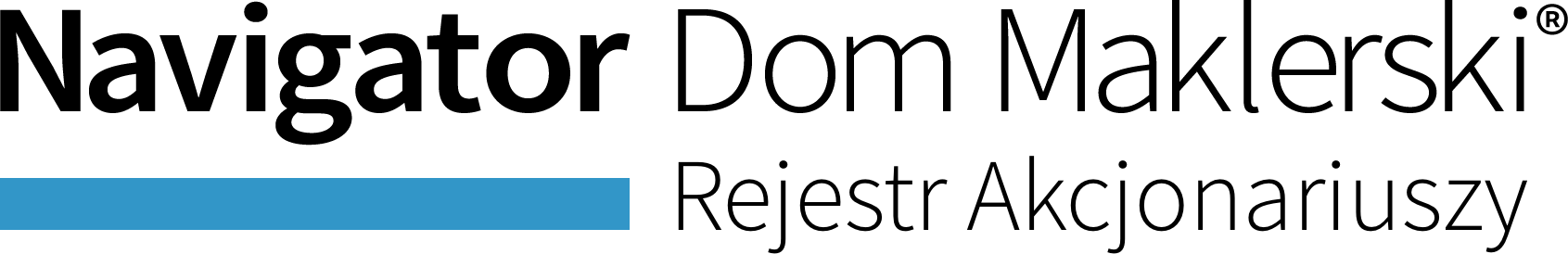 PODMIOT PROWADZĄCY REJESTR AKCJONARIUSZY:DOM MAKLERSKI NAVIGATOR S.A.ul. Twarda 18, 00-105 Warszawa   NIP:  	1070006735     REGON: 14087126KRS:  0000274307WPROWADZENIE, OBJAŚNIENIACel formularza: wypełnienie i złożenie podpisanego formularza jest niezbędne aby Dom Maklerski Navigator S.A. nadał uprawnienie do konta dostępowego w systemie online Rejestr Akcjonariuszy. Posiadacz warrantów ma prawo do zmiany i aktualizacji podanych danych w każdej chwili.Objaśnienia:1. Formularz należy wypełnić czytelnie, drukowanymi literami.2. W odpowiednich polach, należy wstawić X.3. Wszystkie pola, w których nie będą wpisane odpowiednie informacje, należy pozostawić puste.4. Formularz powinien być opatrzony własnoręcznym podpisem. Formularz można podpisać kwalifikowanym podpisem elektronicznym lub podpisem elektronicznym złożonym z wykorzystaniem profilu zaufanego ePUAP.I. DANE SPÓŁKI, DLA KTÓREJ PROWADZONY JEST REJESTR AKCJONARIUSZYI. DANE SPÓŁKI, DLA KTÓREJ PROWADZONY JEST REJESTR AKCJONARIUSZYFirma (nazwa) rejestrowaForma organizacyjnaKRSNIPREGONII. DANE IDENTYFIKACYJNE POSIADACZA WARRANTÓW – OSOBA FIZYCZNAII. DANE IDENTYFIKACYJNE POSIADACZA WARRANTÓW – OSOBA FIZYCZNANazwiskoImię (imiona)PESEL / data urodzenia w przypadku osoby nieposiadającej PESELNr i seria dowodu osobistego / Nr paszportu w przypadku osoby nieposiadającej dowodu osobistegoIII. ZGODA NA KONTO POSIADACZA WARRANTÓW W SYSTEMIE ONLINE REJESTR AKCJONARIUSZYIII. ZGODA NA KONTO POSIADACZA WARRANTÓW W SYSTEMIE ONLINE REJESTR AKCJONARIUSZY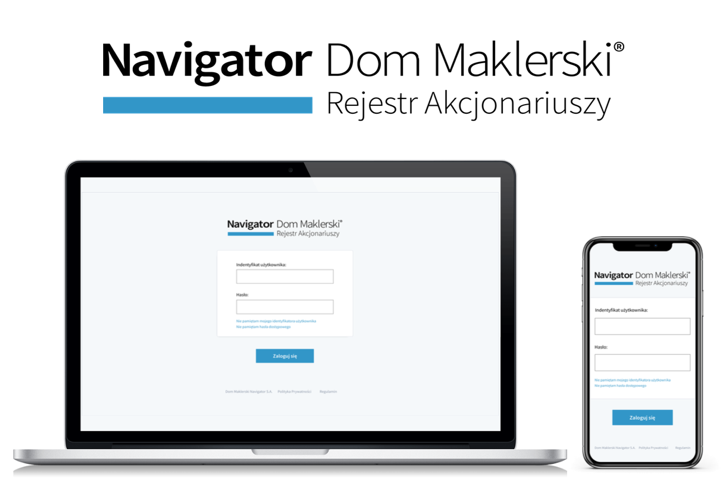 Jeśli wyraża Pan/i zgodę na utworzenie konta dostępowego w systemie online Rejestr Akcjonariuszy to konieczne jest podanie numeru telefonu komórkowego i adresu email w sekcji I. System online Rejestr Akcjonariuszy Domu Maklerskiego Navigator S.A. to nowoczesna i wygodna aplikacja web, dzięki której posiadacz warrantów będzie m.in. miał stały elektroniczny dostęp w trybie 24/7 do danych zawartych w rejestrze akcjonariuszy. Dostęp do systemu będzie możliwy zarówno poprzez komputer stacjonarny, jak i urządzenia mobilne spełniające minimalne warunki techniczne. Dostęp do systemu online jest darmowy dla posiadaczy warrantów Spółki.Czy założyć konto dostępowe w systemie online Rejestr Akcjonariuszy?Numer telefonu komórkowegoPowtórz numer telefonu komórkowegoAdres email do kontaktu dla Domu MaklerskiegoPowtórz adres email do kontaktu dla Domu MaklerskiegoIV. DANE OSOBY WYPEŁNIAJĄCEJ KWESTIONARIUSZIV. DANE OSOBY WYPEŁNIAJĄCEJ KWESTIONARIUSZWypełniam formularz jako:Imię i nazwisko lub nazwa Pełnomocnika / Imię i nazwisko Przedstawiciela prawnegowypełniamy jeśli powyżej zostało zaznaczone "Pełnomocnik posiadacza warrantów" / "Przedstawiciel prawny posiadacza warrantów"Adres Pełnomocnika / Przedstawiciela prawnego do doręczeńAdres Pełnomocnika / Przedstawiciela prawnego do doręczeńUlica	wypełniamy jeśli powyżej zostało zaznaczone "Pełnomocnik posiadacza warrantów" / "Przedstawiciel prawny posiadacza warrantów"Nr budynkuwypełniamy jeśli powyżej zostało zaznaczone "Pełnomocnik posiadacza warrantów" / "Przedstawiciel prawny posiadacza warrantów"Nr lokaluwypełniamy jeśli powyżej zostało zaznaczone "Pełnomocnik posiadacza warrantów" / "Przedstawiciel prawny posiadacza warrantów"Kod pocztowywypełniamy jeśli powyżej zostało zaznaczone "Pełnomocnik posiadacza warrantów" / "Przedstawiciel prawny posiadacza warrantów"Miejscowośćwypełniamy jeśli powyżej zostało zaznaczone "Pełnomocnik posiadacza warrantów" / "Przedstawiciel prawny posiadacza warrantów"Adres email Pełnomocnika / Przedstawiciela prawnegowypełniamy jeśli powyżej zostało zaznaczone "Pełnomocnik posiadacza warrantów" / "Przedstawiciel prawny posiadacza warrantów"Numer telefonu Pełnomocnika / Przedstawiciela prawnegowypełniamy jeśli powyżej zostało zaznaczone "Pełnomocnik posiadacza warrantów" / "Przedstawiciel prawny posiadacza warrantów"V. POZOSTAŁE INFORMACJE DLA POSIADACZY WARRANTÓWOświadczam, że dane zawarte w niniejszym Kwestionariuszu są rzetelne, kompletne i prawdziwe.VI. OSOBY SKŁADAJĄCE WNIOSEKImię i nazwiskoData:Podpis:*